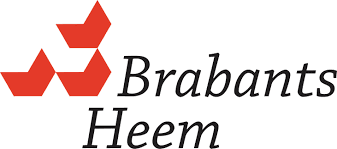 Raad van Aangesloten Vergadering 28 november 2019CONCEPTVerslagWaar in dit verslag wordt gesproken over “heemkundekring” wordt bedoeld “heemkundekring/ erfgoedorganisatie of erfgoedvereniging”.DeelnemersDe presentielijst is getekend door 27 heemkundekringen/ erfgoedorganisaties:“Barthold van Heessel” (Aarle Rixtel), “De Vonder” (Asten en Someren), “Amalia van Solms” (Baarle Nassau/ Hertog), “Engelbracht van Nassau” (Breda), “De Baronie van Cranendonck” (Budel), “De Acht zaligheden” (Eersel), “Jan uten Houte” (Etten-Leur), “Geertruydenberghe” (Geertruidenberg), “Den Hogert” (Gemonde), “De Vyer Heertganghen” (Goirle), “Willem Snickerieme” (Hooge- en Lage Zwaluwe), “Maasdorpen in de gemeente Lith” (Lith), Made en Drimmelen, “Onsenoort” (Nieuwkuijk), “De Heerlijkheid Oosterhout” (Oosterhout), “Op de Beek” (Prinsenbeek), Sprang-Capelle, “Teterings Erfdeel” (Teteringen), “Tilborch” (Tilburg), Uden, “’t Schoor” (Udenhout), “Weerderheem” (Valkenswaard), “Vehchele” (Veghel), “Erfgoed Vught” (Vught), “De Willermstad” (Willemstad), Zeeland en “De drie heerlijkheden” (Zundert).Verder waren aanwezig de bestuursleden Harrie Boot (secretaris, vicevoorzitter), Theo Cuijpers, Ad Jacobs, Pieter Jacobs (penningmeester), Kees van Kempen, Tjeu van Ras, Ineke Strouken en Otte Strouken, Peer Verbruggen (Erfgoed Brabant) en Judith Toebast (Rijksdienst Cultureel Erfgoed).Afmeldingen ontvangen van de heemkundekringen uit Alphen en Riel, Bergeijk, Berlicum, Berlicum-Middelrode, Chaam, Deurne, Dongen, Engelen, Hilvarenbeek, Hoeven, Lieshout, Moerdijk, Nistelrode, Rosmalen, Sint-Michielsgestel, Ulvenhout en Waalwijk. Verder afwezig met bericht van verhinderen: Henk Hellegers (voorzitter).Opening en mededelingenVicevoorzitter Harrie Boot opent de vergadering om 13.10 uur en meldt dat voorzitter Henk Hellegers helaas moest afmelden vanwege verplichtingen. Harrie Boot kondigt aan dat hij na bijna 30 jaren stopt als secretaris van Brabants Heem, maar aanblijft in het bestuur als vicevoorzitter. Kees van Kempen, bestuurslid van Brabants Heem sinds mei 2018, neemt het secretariaat over.Verslag Raad van Aangeslotenen 23 mei 2019 AstenVerslag wordt zonder vragen of opmerkingen vastgesteld.Werkplan en begroting 2020Penningmeester Pieter Jacobs deelt mee dat de begroting 2020 iets is gewijzigd ten opzichte van de versie die eerder is gepubliceerd op de website van Brabants Heem. De provincie heeft immers besloten om indexatie toe te passen, waardoor de subsidie 600 euro hoger is.Kees van Kempen presenteert de hoofdlijnen van het Beleidsplan Brabants Heem 2020-2025, zoals is te vinden op de website van Brabants Heem.De drie pijlers van het Beleidsplan zijn:Versterken: samen werken aan sterke heemkundekringen/ erfgoedverenigingen;Verbinden: samenwerking met andere koepelorganisaties die leidt tot een alom gewaardeerd Brabants Erfgoed Weekend;Verleiden: erfgoed positioneren als een onderwerp van deze tijd, hetgeen leidt tot meer geïnteresseerden, meer leden van heemkundekringen en meer jeugd.Voor de korte termijn zijn vijf kerntaken geformuleerd:Support aan heemkundekringen;Cultureel ondernemerschap;Samenwerking die leidt tot het Brabants Erfgoed Weekend;Erfgoed is in!Bereik van jongeren.Heemkundekring Hooge- en Lage Zwaluwe onderschrijft het belang van lokale samenwerking met verwante lokale verenigingen en - organisaties, bijvoorbeeld gilden, bibliotheek. De heemkundekring Udenhout heeft afgelopen oktober een boek in het kader van 75 Bevrijding gepresenteerd in samenwerking met de lokale Theatergroep. De heemkundekring Etten-Leur zegt dat ook de gemeente gewilliger financieel zal ondersteunen in geval meerdere lokale verenigingen gezamenlijk een activiteit ontplooien. Ook Willemstad bevestigt de positieve houding van de gemeente in geval van samenwerking.De Heemkundekring Zundert vraagt van Brabants Heem samenwerking met de heemkundekringen net aan de andere kant van de grens.De heemkundekring Etten-Leur nodigt eenieder uit om naar Etten-Leur te komen voor een lezing over het belang van de suikerindustrie. Etten-Leur is van harte uitgenodigd tijdig informatie toe te sturen voor een aankondiging van de lezing op de website van Brabants Heem.De vereniging Teteringen merkt op dat Brabants Heem eenzijdig spreekt over heemkundekringen, terwijl veel heemkundekringen zich ook statutair erfgoedvereniging noemen. Het bestuur van Brabants Heem heeft besloten haar naam te handhaven en in officiële documenten zo consequent mogelijk te spreken over “heemkundekringen/ erfgoedverenigingen”. Brabants Erfgoed WeekendKees van Kempen presenteert het plan samen te komen tot een Brabants Erfgoed Weekend.De gedachte is om het weekend van Open Monumenten Dag (tweede weekend van september) uit te bouwen tot een breder Brabants Erfgoed Weekend. De landelijke organisatie Open Monumenten Dag vindt het een prima idee. De gedachte is dat in dat weekend het Brabants Erfgoed breder wordt gepositioneerd, op een zodanige wijze dat in de komende jaren steeds meer mensen de diverse activiteiten bezoeken, dat mensen het weekend al ver vooraf reserveren omdat ze uitzien naar een weekend om niet te missen.De uitnodiging aan alle heemkundekringen/ erfgoedverenigingen is om de handschoen op te pakken en vanaf nu te gaan werken aan een invulling van Open Monumenten Dag die veel breder is dan alleen het thema van Open Monumenten Dag.Enkele ideeën:Natuurlijk invulling geven aan het thema van Open Monumenten Dag, in 2020 Leermonumenten (bijvoorbeeld onderwijs, maar ook het aan volgende generaties doorgeven van gebruiken, e.d.);Breder invulling geven aan het thema, in 2020 niet alleen het openstellen van een schoolgebouw, maar ook een expositie met school-objecten en bijvoorbeeld een foto-expositie met klassenfoto’s;Je eigen museum openstellen;Als je toch van plan bent een boek uit te brengen, doe het in het Brabants Erfgoed Weekend;Wandelingen, fietstochten;Inhaken op actualiteit in de eigen plaats, een jubileum van een bedrijf of een vereniging;Expositie van een plaatselijk kunstenaar;Een lezing;Een nieuwe wisselexpositie in de vitrine op het verzorgingshuis,Samenwerking met de bibliotheek;En in dit weekend natuurlijk volop aanwezigheid in de social media, zorgen dat er nieuws is en mooie foto’s die worden gedeeld en doorgestuurd over de diverse media.Cruciaal daarbij is dat we daarbij samenwerking opzoeken met andere erfgoedorganisaties zoals de gilden en het reuzengenootschap en ook dat in de toekomst in het Brabants Erfgoed Weekend musea open zijn, archieven, molens, etc. Voor dat laatste zal Brabants Heem contact zoeken met de partnerorganisaties. In 2022 bestaat Brabants Heem 75 jaar en wil in dat jaar aan alle heemkundekringen/ erfgoedorganisaties promotiemateriaal beschikbaar stellen, zoals vlaggen.De heemkundekring Made en Drimmelen vraagt of op de vlag, die in 2022 beschikbaar wordt gesteld, ook het logo van de plaatselijke heemkundekring kan worden afgebeeld.De heemkundekring Etten-Leur vertelt al langer breed invulling te geven aan een erfgoedprogramma op Open Monumentendag. Dat geldt voor meer heemkundekringen.De heemkundekring Etten-Leur vraagt naar het thema van Open Monumenten Dag. Het thema voor volgend jaar wordt doorgaans bekend gemaakt in de week na Open Monumenten Dag van dit jaar. In 2020 is het thema Leermonumenten. Ineke Strouken licht toe dat daaronder natuurlijk scholen en onderwijs zijn begrepen, maar ook het doorgeven van vaardigheden aan volgende generaties. De heemkundekring Oirschot wil met Open Monumenten Dag 2020 een programma maken gebaseerd op het doorgeven van vaardigheden. In Udenhout wordt de oudste school opengesteld, komt er een foto-expositie van klassenfoto’s en een wisseltentoonstelling met schoolmaterialen.Lith meldt dat een lesprogramma op scholen rondom een thema zo vroeg in het schooljaar niet realiseerbaar is. Brabants Heem hoopt vanaf januari vele voorbeelden te kunnen plaatsen op haar website, nog te maken rubriek “Brabants Erfgoed weekend”.Er zijn heemkundekringen voor wie het tweede weekend van september een onmogelijk weekend is. Zo hebben de plaatsen in de Langstraat te maken met “De 80 van de Langstraat”, waardoor de dorpen haast onbereikbaar zijn. In Valkenswaard is in dat weekend altijd het bloemencorso.Juridische problemen bij het downloaden van foto’sOtte Strouken vraagt aandacht voor de problemen die heemkundekringen/ erfgoedorganisaties kunnen ondervinden bij het downloaden van foto’s van internet. Het onschuldig internetgebruik is voorbij. Het is belangrijk om bij het downloaden van foto’s je te vergewissen van auteursrechten en portretrechten. In toenemende mate komt het voor dat mensen auteursrechten claimen en dan flinke bedragen hanteren. Er zijn al verschillende kringen mee geconfronteerd en zelfs mee in de problemen gekomen. Daarbij is het de moeite waard om niet meteen te betalen, maar het blijkt bij onderhandelingen (vaak al het eerste gesprek) dat een veel kleiner bedrag volstaat. Maar het begint bij voorzichtigheid op het moment van downloaden.Bart Beaard (Onsenoort) heeft ervaringen met de problematiek en waarschuwt dat mensen die geld claimen uit zijn op het geld en soms zelfs geen recht van spreken hebben. Het is voorgekomen dat iemand geld vroeg voor een foto, waarvan de heemkundekring zeker wist dat een van de leden de maker van de foto was.Enkele aanwezige heemkundekringen, op aangeven van Leen ten Haaf (Hooge en Lage Zwaluwe), vragen het bestuur van Brabants Heem geen standpunten te publiceren in kranten of op de website. Dat is in het verleden wel gebeurd en daar hebben de kringen veel last van gehad als een tegenpartij verwijst naar een gepubliceerd standpunt van Brabants Heem.Otte Strouken geeft aan dat de schade vanwege auteursrechten niet wordt gedekt door de vrijwilligersverzekering van de gemeente. Hij is in gesprek met de Vereniging van Nederlandse Gemeenten om een aanpassing van de verzekering te bepleiten.Rondvraag   Voor vertegenwoordigers van de heemkundekringen zijn exemplaren van De Koerier beschikbaar.Er wordt geen gebruik gemaakt van de rondvraag en Harrie Boot sluit de vergadering om 14.00 uur.Kees van Kempen, notulen, Udenhout 29 november 2019